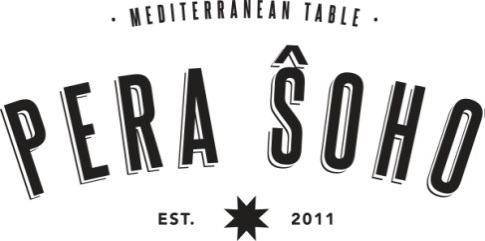 STANDARD PRIX-FIXE LUNCH MENUSLUNCH MENU #1 · $29 per person (not incl 5% administrative fee, tax and gratuity)1st Course:  APPETIZERS / MEZES / SALADSPlease select 3 items to be served center tableTrio of dips Warm Hummus w/ Cured Beef “Pastirma” – Smoked Eggplant with Garlic Yogurt – Beet & Goat Cheese DipCrispy Phyllo Rolls - Paper thin crispy dough wrapped with lor and kasseri cheese, fresh dill, served with tzatzikiChicken “Adana” Cut Rolls – Hand-ground and marinated daily, wrapped inside lavash with parsley, tomato and onionPortuguese Fried Calamari – Thin-sliced beef sausage, pickled peppers and paprika aioliZucchini “Mucver” Balls – Parsley, dill, kasseri cheese, sage yoghurtTurkey Meatballs – Oregano and cumin, bed of tomato saucePera Soho Country Salad - beefsteak tomatoes, cucumbers, aged feta, toasted walnuts, pomegranate vinaigretteLahana Salata - shaved Brussels sprout, scallions, dill, cucumbers, lemon dressing (Feta, Tulum or Kasseri $3 add’l)Roasted Beet Salad -  red and golden beets, baby arugula, frisee, goat cheese and pistachio vinaigrette2nd Course:  ENTREESPlease select 3 items to be offered to the guests in your group as their choices for the eventSeared Greek Salmon -  Pan-seared salmon, “spanokorizo” spinach rice, tomato gremolataTurkish “Manti” – Mini beef dumplings, garlic yoghurt, touch of tomato sauce, mint and sumacPera Steak Burger w/ Kasseri Cheese - Brioche, smoked paprika aioli , lettuce, tomato, pickled cucumber and truffle-salted Mediterranean friesGrilled Chicken Flatbread Sandwich - Roasted red pepper and feta spread, escarole, green kale, plum tomatoes, pickled Israeli cucumber and lahana salataFettucine “Politika” (Vegetarian) -  Sauteed baby spinach, roasted red peppers, chili flakes and citrus-infused cream of tomatoSIDE DISHES (OPTIONAL)additional $3 per person per selectionOne Great Rice -  Currants, raisins, toasted almonds, fresh herbsMediterranean Fries -  Truffle salt, sea salt, and herbsSauteed Lacinato Kale & Spinach -  Sauteed with roasted garlic and e.v.o.o.Greek-Style Beans “Pilaki” -  Gigante beans, kale, tomato, pepper, onion, feta cheeseRoasted Brussels Sprout -  Melted Manchego cheese and pistachioHerb & Garlic Haricot Vert -  Roasted red pepper and parsley3rd Course:  DESSERTSIndividual service of the duo of your choicePistachio Baklava – Thin layers of phyllo dough, crushed pistachios, baked and topped with honey syrup	Grilled Seasonal Fruit – Served with house made Cinnamon Fresh CreamCaramelized Rice Pudding – Turkish-style, with mixed fruit chutneyChocolate Mousse – Served inside dark chocolate cup, Turkish coffee feulletineSeasonal Fresh Fruit – Selections change seasonallyAssorted Ice Creams & Sorbets – Selections change seasonallyLUNCH MENU #2 · $37 per person (not incl 5% administrative fee, tax and gratuity)1st Course:  APPETIZERS / MEZESPlease select 3 items to be served center tableTrio of dips Warm Hummus w/ Cured Beef “Pastirma” – Smoked Eggplant with Garlic Yogurt – Beet & Goat Cheese DipCrispy Phyllo Rolls - Paper thin crispy dough wrapped with lor and kasseri cheese, fresh dill, served with tzatzikiPastirma-Wrapped Feta Stuffed Dates – filled with Bulgarian sheep’s milk feta, grilled on open flame – add $2ppChicken “Adana” Cut Rolls – Hand-ground and marinated daily, wrapped inside lavash with parsley, tomato and onionLamb “Adana” Cut Roll – our signature lamb version of the “Adana” cut roll – add $2ppPortuguese Fried Calamari – Thin-sliced beef sausage, pickled peppers and paprika aioli – add $2ppZucchini “Mucver” Balls – Parsley, dill, kasseri cheese, sage yoghurtMediterranean Octopus – Char-grilled Mediterranean tentacle marinated with red wine vinegar and e.v.o.o. – add $3ppMediterranean Sliders – Seasoned lamb-beef sliders, brioche, paprika aioli, pickle slice, served with parsnip chipsTurkey Meatballs – Oregano and cumin, bed of tomato sauceLevantine Salmon Tartar - Green olives, parsley, roasted red peppers – add $2ppTurkish “Manti” – Mini beef dumplings, garlic yoghurt, touch of tomato sauce, mint and sumacFig & Goat Cheese Flatbread – Thin-crust lavash flatbread, baked pomegranate arils, pomegranate molasses2nd Course: SALADSPlease select 1 item to be served center tablePera Soho Country Salad - beefsteak tomatoes, cucumbers, aged feta, toasted walnuts, pomegranate vinaigretteLahana Salata - shaved Brussels sprout, scallions, dill, cucumbers, lemon dressing (Feta, Tulum or Kasseri $3 add’l)Roasted Beet Salad -  red and golden beets, baby arugula, frisee, goat cheese and pistachio vinaigrette3rd Course:  ENTREESPlease select 4 items to be offered to the guests in your group as their choices for the eventLamb “Adana” Lavash Twist – Our signature hand-ground lamb preparation rolled inside thin lavash bread with Eastern Mediterranean spices, parsley, garden tomatoes, served with truffle-salted friesSirloin “Shashlik” Steak Frites -  48 hrs marinated thin-sliced sirloin grilled “shashlik style”, served with herb & truffle salted friesSeared Greek Salmon -  Pan-seared salmon, “spanokorizo” spinach rice, tomato gremolataPera Steak Burger w/ Kasseri Cheese - Brioche, smoked paprika aioli , lettuce, tomato, pickled cucumber and truffle-salted Mediterranean friesGrilled Chicken Flatbread Sandwich - Roasted red pepper and feta spread, escarole, green kale, plum tomatoes, pickled Israeli cucumber and lahana salataStuffed Eggplant “Dolma” (Vegetarian) - Turkish baldo rice, tomato, chili flakes, dried mint, garlic, e.v.o.o., pomegranate reductionPappardelle “Moussaka” (Vegetarian) -  Eggplant and mushrooms, allspice bechamel, parmigiano reggianoFettucine “Politika” (Vegetarian) -  Sauteed baby spinach, roasted red peppers, chili flakes and citrus-infused cream of tomatoLUNCH MENU #2 · continuedSIDE DISHES (OPTIONAL)additional $3 per person per selectionOne Great Rice -  Currants, raisins, toasted almonds, fresh herbsMediterranean Fries -  Truffle salt, sea salt, and herbsSauteed Lacinato Kale & Spinach -  Sauteed with roasted garlic and e.v.o.o.Greek-Style Beans “Pilaki” -  Gigante beans, kale, tomato, pepper, onion, feta cheeseRoasted Brussels Sprout -  Melted Manchego cheese and pistachioHerb & Garlic Haricot Vert -  Roasted red pepper and parsley3rd Course:  DESSERTSIndividual service of the duo of your choicePistachio Baklava – Thin layers of phyllo dough, crushed pistachios, baked and topped with honey syrup	Grilled Seasonal Fruit – Served with house made Cinnamon Fresh CreamCaramelized Rice Pudding – Turkish-style, with mixed fruit chutneyChocolate Mousse – Served inside dark chocolate cup, Turkish coffee feulletinePistachio Crème Brulee – Traditional crème brulee with an Eastern Mediterranean flavor twist Seasonal Fresh Fruit – Selections change seasonallyAssorted Ice Creams & Sorbets – Selections change seasonallyLUNCH BEVERAGE PACKAGE: WINE & BEEROne red and one white wine selected by GuestBeer & Non-Alcoholic Beverages$20 per person for 2 hours$30 per person for 3 hoursLUNCH BEVERAGE PACKAGE: STANDARD BARStandard Spirits incl. Lunch CocktailOne type of red and one type of white wine selected by GuestSparkling wineBeer & Non-Alcoholic Beverages$25 per person for 2 hours$35 per person for 3 hoursLUNCH BEVERAGE PACKAGE: PREMIUM BARPremium Spirits incl. Lunch CocktailOne red and one white wine selected by GuestSparkling wineBeer & Non-Alcoholic Beverages$30 per person for 2 hours$40 per person for 3 hours(not incl 5% administrative fee, tax and gratuity)BEERS ON TAP & BOTTLEEfes Pilsen, Queens Lager, Weihenstephaner Hefe Weissbier, Speakeasy “Big Daddy” IPA, Heineken, Ace Perry Hard Pear Cider, Founders Porter, Bear Republic Pale Ale, Buckler Non-AlcoholicPlease select one each of sparkling, rose, white and red wine to be served from the following lists :SPARKLING WINEVeuve Ambal, Blanc de Blanc, FranceBella Blu, Prosecco DOC, Italy (+$2pp per hour)ROSÉ WINE	Kavaklidere ‘Lal’, Calkarasi, TurkeyPaul Jaboulet ‘Parallel 45’, Cotes du RhoneGueissard ‘Les Papilles’, Provence (+$2pp per hour)NOTE:  The above wine list is subject to periodic change in availability.  In case Pera Soho is unable to fulfill any specific wine selection, the client will be notified and offered a comparable alternative or the option to re-select.PERA SOHO SPECIALTY COCKTAILS (choice of one with Standard or Premium Packages)Soho Blossom Sparkling wine, rose hip tea, orange blossom, St. GermaineBlack Manhattan Bulleit Bourbon, Amaro, orange bittersTurkish Apricot Margarita Olmeca Altos, apricot puree, Triple Sec, limeBlood Orange Martini Wodka, blood orange puree, orange bitters, lemonANYTHYME NEGRONI Appleton Estate Rum, Campari, sweet vermouth, ginger-thyme syrupSpicy CUCUMBER COOLER Gin, fresh cucumber juice, serrano chili, lemonPOST-MEAL DIGESTIFS (+$8pp)LBV Tawny, Amaretto, Bailey’s, Fernet Branca, Sambuca, Grappa, Tokaji, Pacharan.NON-ALCOHOLIC (included in all beverage packages)Coke, Diet Coke, Sprite, Tonic Water, Club Soda, Ginger Ale, Cranberry Juice, Orange Juice, Regular Coffee and TeaOnly one drink will be served at a time per guest. Doubles and shots are not included in the Beverage Packages.WHITE WINESSanti, Pinot Grigio, Delle Venezie, ItalyUppercut, Sauvignon Blanc, California Kavaklidere, Narince-Emir, Anatolia, TurkeySaracina, Unoaked Chardonnay, Mendocino, CaliforniaHeinz-Eiffel “Shine”, Riesling, GermanyGaia “Thallasitis”, Assyrtiko, Santorini, Greece (+$2pp/hr)Domaine Reverdy-Ducroux “Silex”, Sancerre, Loire (+$2pp/hr)RED WINESHigh Note, Malbec-Cabernet-Syrah, ArgentinaKavaklidere, Okuzgozu-Bogazkere, TurkeyStobi, Vranec, Tikves, MacedoniaDon David, Reserve Malbec, ArgentinaVina Bujanda, Rioja Reserva, Rioja, Spain (+$2pp/hr)Rock & Vine, Cabernet, Central Coast, CA (+$2pp/hr)Cow Bell, Pinot Noir, Oregon (+$2pp/hr)STANDARD BAR (Wine & Beer Plus)J&B, Dewar’s, Jameson, Jim BeamWodkaBeefeaterJose Cuervo Gold, Bacardi, Flor de CanaYeni RakiPera Specialty Cocktailsand/or equivalents of the abovePREMIUM BAR (Standard Bar Plus)JW Red and Black, Macallan 12, Glenmorangie, Maker’s Mark, BulleitGrey Goose, Belvedere, Ketel OneTanqueray, Bombay Sapphire, Hendrick’sPatron Silver, Patron ReposadoCaptain Morgan, Ten Cane, Leblon CachacaHennessey VS, Remy Martin VSOPEfe Blue and Green Rakiand/or equivalents of the above